BIG GRASSY RIVER FIRST NATION MEETING AGENDA Big Grassy River Elders Advisory Council (regular meeting)Meeting Chair              (Ana-kinoot-amagaa) Facilitator: Daryl ArchieInvited/Expected Attendees: Elders Advisory Council Members, Arthur Huminuk, Mandy Fisk, Sherry Cameron, Alicia McLeodSmudge:       Opening Prayer: Susan ArchieCall to Order: 11:45 amApproval of Minutes:  For November 18, 2021  Motion: Virginia Archie     Seconded: Susan Archie ApprovedRoll Call: Virginia Archie, Vicky Gibbins, Susan Archie, Lorna Shields, Marlene Indian Other: Arthur Huminuk, Alicia McLeod, Sherry Cameron, Mandy FiskRegrets: Bill Morrison, David Copenace, Dianne Skead, Bella Andy, Joe Andy, Brian Major Sr., Robert Archie, Barb WilsonReading of Agenda for December 7, 2021 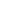 (Additional items?)    Motion to Adjourn: Virginia Archie    Seconded by: Victoria GibbinsAdjourned: 2:39 pmNext Meeting: December 14 at 11:00 am Esiniiweb Health Centre.Date December 7, 2021 Time 11:00 a.m. Location Pegamigaabo School Library Agenda Items: Time Allowed  1. Restorative Justice Training – Treaty #3 Kaakewaaseya Justice Services - Handouts were given to the Elders. - Arthur talked to the Elders about the logo, diversion program, healing circles,   - Could create a Justice Committee, Arthur would assist in forming one   - If you see a family having problems they can provide a circle for the family. - They can direct people to get mental help - In a case where an offender wants to come back to the community, they can   help facilitate a circle to talk to the community members to deal with the issues   they may have. - Lynn Indian spoke of programs meant to help people keep busy to keep them    away from alcohol abuse. - Grassy Narrows developed a by-law to stop people from bringing in alcohol   and drugs with a check stop gate at the entrance to the community.  - Next step - see who wants to be on a Justice committee  - Treaty #3 Kaakewaaseya Justice Services are creating a Restorative Justice Committee across the Fort Frances district. -  4 hours2. Chief Lynn Indian - answer to some of the Elders questions. - Vandalism on reserve – Mental health wellness funding - Binesiiwag - Street Patrol – there is First Response Training for 14 people coming up in    January/February  - Vandalism – a Special Constable received training. - Treaty #3 Office – will have a Special Constable in the office mentored by Treaty    #3 Police Officer Ashley Gibbs - Chief and Council have met with Treaty #3 police about the vandalism and    assault issues - Treaty #3 police moving to an Essential police service - Re: the Honour song, Lynn will ask Chris Johnson, Principal why it’s not played    anymore -  1 hr